СОВЕТ ДЕПУТАТОВ МУНИЦИПАЛЬНОГО ОБРАЗОВАНИЯФЕДОРОВСКИЙ ПЕРВЫЙ СЕЛЬСОВЕТ САРАКТАШСКОГО РАЙОНАОРЕНБУРГСКОЙ ОБЛАСТИТРЕТЬЕГО СОЗЫВАРЕШЕНИЕвнеочередного тринадцатого заседания Совета депутатовмуниципального образования Федоровский Первый сельсоветтретьего созыва№ 65                                                                                                 от 05 мая 2017 года         В соответствии со статьей 9 Федерального Закона от 6 октября 2003 года № 131-ФЗ «Об общих принципах организации местного самоуправления в Российской Федерации», на основании статьи 3 Устава Федоровского Первого сельсовета Саракташского района            Совет депутатов сельсоветаР Е Ш И Л:1.  Утвердить Положение о флаге муниципального образования Федоровский Первый сельсовет Саракташского района Оренбургской области согласно (приложение № 1).2. Утвердить рисунок флага муниципального образования Федоровский Первый сельсовет Саракташского района Оренбургской области (приложение №2).3. Поручить администрации муниципального образования Федоровский Первый сельсовет Саракташского района зарегистрировать официальный символ (флаг) муниципального образования Федоровский Первый сельсовет Саракташского района Оренбургской области в порядке, установленном законодательством Российской Федерации;4. Контроль за исполнением данного решения возложить на постоянную комиссию по мандатным вопросам,  вопросам местного самоуправления, законности, правопорядка, казачества, работе с общественными и религиозными объединениями, национальным вопросам и делам военнослужащих. (Афонин А.А.)           5. Настоящее решение вступает в силу со дня подписания и подлежит  опубликованию путём размещения на официальном сайте администрации сельсовета.П О Л О Ж Е Н И Ео флаге муниципального образования Федоровский Первый сельсоветСаракташского района Оренбургской областиНастоящим Положением  устанавливается флаг муниципального образования Федоровский Первый сельсовет в составе муниципального образования Саракташский  район, его описание и порядок официального использования.1. Общие положения1.1. Флаг муниципального образования Федоровский Первый сельсовет Саракташского района Оренбургской области (далее – флаг Федоровского Первого сельсовета) составлен на основании герба муниципального образования Федоровский Первый сельсовет Саракташского района Оренбургской области, по правилам и соответствующим традициям геральдики и вексиллологии и отражает исторические, культурные, социально-экономические, национальные и иные местные традиции. 1.2. Положение о флаге и оригинал изображения флага Федоровского Первого сельсовета хранятся в администрации Федоровского Первого сельсовета Саракташского района и доступны для ознакомления всем заинтересованным лицам.2. Статус флага Федоровского Первого сельсовета2.1. Флаг Федоровского Первого сельсовета является официальным символом муниципального образования Федоровский Первый сельсовет Саракташского района.2.2. Флаг Федоровского Первого сельсовета подлежит внесению в Государственный геральдический регистр Российской Федерации.3. Описание и обоснование символики флага Федоровского Первого сельсовета3.1. Описание флага Федоровского Первого сельсовета:«Прямоугольное полотнище с отношением ширины к длине 2:3, воспроизводящее композицию герба муниципального образования Федоровский Первый сельсовет Саракташского района в белом, красном, синем и зеленом ". 3.2. Обоснование символики флага Федоровского Первого сельсовета:Территория Федоровского Первого сельсовета на географической карте 
представляет собой вытянутый в меридиональном направлении многоугольник, в верхней (северной) части которого расположены реки Сакмара (являющаяся также северной границей сельсовета), Гранная, а также все три населенных пункта, входящих в состав сельсовета: село Федоровка Первая, хутор Редькин и деревня Сияльтугай.В нижней (южной) части карты сельсовета расположены урочища Белогоры и Белогорские ворота. Южная и северная части соединены узкой полосой земли, на которой расположены сельскохозяйственные угодья.При определенной фантазии легко представить в форме географических очертаний земель сельсовета своеобразный расширяющийся кверху и перевязанный посередине букет, где вместо цветков находятся три населенных пункта сельсовета. Поэтому на флаге сельсовета территория поселения условно показана в виде букета ирисов, любимых жителями Федоровки Первой и выращиваемых многими жителями сельсовета цветов.Каждый отдельный ирис обозначает один населенный пункт.  А их изображение вместе - совместное мирное существование жителей населенных пунктов Федоровского Первого сельсовета, а также существование некогда на территории сельсовета трёх колхозов им. Кирова, «Красный маяк», «Красный Октябрь».Ирисы обозначают красоту и благоустроенность населенных пунктов Федоровского Первого сельсовета: все сёла газифицированы, улицы имеют асфальтовое покрытие, обустроен водопровод.Пояс с «шиповидной» верхней границей, напоминающей по форме речные волны, символизирует во-первых протекающие почти параллельно друг другу реки Сакмару и ее приток Гранную, на которых расположены все три населенных пункта сельсовета; а во вторых – все водные ресурсы сельсовета: озёра Круглое, Барское, Песочное и другие. 
Условная белая гора в нижней части полотнища обозначает расположенное в южной части земель сельсовета урочище Белогоры, являющееся достопримечательностью Федоровского Первого сельсовета.Два золотых бруска обозначает медную руду, добыча которой осуществлялась здесь с далекой древности  и ставшую главной причиной возникновения поселения на этом месте. Еще  в 1834 году  заводчиком Мосоловым земли нынешней Федоровки Первой были приобретены у сакмарских казаков для поселения крепостных рабочих-
рудовозов Кананикольского медеплавильного завода. Однако, месторождение оказалось не перспективным и основной доход жителей Федоровки в итоге приносила не добыча руды, а сельское хозяйство. Именно вытянутый в горизонтальном направлении прямоугольник обычно обозначает медную руду на физических картах и картах полезных ископаемых.4. Порядок воспроизведения флага Федоровского Первого сельсовета4.1. Воспроизведение флага Федоровского Первого сельсовета, независимо от его размеров и техники исполнения, должно точно соответствовать геральдическому описанию, приведенному в п. 3.1. статьи 3 настоящего Положения. Ответственность за искажение флага Федоровского Первого сельсовета, изменений композиции или цветов, выходящее за пределы геральдически допустимого, несёт исполнитель допущенных искажений или изменений.5. Порядок официального использования флага Федоровского Первого сельсовета5.1. Флаг Федоровского Первого сельсовета поднят постоянно:- на зданиях органов местного самоуправления; предприятий, учреждений и организаций, находящихся в муниципальной собственности;- официальных представительств сельсовета за пределами сельсовета, Саракташского района, Оренбургской области, Российской Федерации.5.2. Флаг Федоровского Первого сельсовета установлен постоянно в залах заседаний органов местного самоуправления, рабочих кабинетах выборных должностных лиц местного самоуправления; предприятий, учреждений и организаций, находящихся в муниципальной собственности.5.3. Флаг Федоровского Первого сельсовета размещается на транспортных средствах главы сельсовета, иных выборных должностных лиц местного самоуправления;- на транспортных средствах, находящихся в муниципальной собственности.5.4. Флаг Федоровского Первого сельсовета поднимается (устанавливается) во время официальных церемоний и других торжественных мероприятий, проводимых органами местного самоуправления.5.5. Флаг Федоровского Первого сельсовета может быть поднят (установлен) во время торжественных мероприятий, проводимых общественными объединениями, предприятиями, учреждениями и организациями независимо от форм собственности, а также во время семейных торжеств.5.6. В знак траура к верхней части древка флага Федоровского Первого сельсовета крепится черная лента, длина которой равна длине полотнища флага. В знак траура флаг Федоровского Первого сельсовета, поднятый на мачте или флагштоке, должен быть приспущен до половины высоты мачты (флагштока).5.7. При одновременном подъеме (размещении) флагов Федоровского Первого сельсовета и Российской Федерации, флаг Федоровского Первого сельсовета располагается правее флага Российской Федерации (если стоять к флагам лицом).При одновременном подъеме (размещении) флагов Федоровского Первого сельсовета и Оренбургской области, флаг Федоровского Первого сельсовета располагается правее флага Оренбургской области (если стоять к флагам лицом).При одновременном подъеме (размещении) флагов Федоровского Первого сельсовета и Саракташского района, флаг Федоровского Первого сельсовета располагается правее флага Саракташского района (если стоять к флагам лицом).5.8. При одновременном подъёме (размещении) Государственного флага Российской Федерации, флагов Оренбургской области и Федоровского Первого сельсовета, Государственный флаг Российской Федерации располагается в центре. Слева от Государственного флага Российской Федерации располагается флаг Оренбургской области, справа от Государственного флага Российской Федерации располагается флаг Федоровского Первого сельсовета (если стоять к флагам лицом).При одновременном подъеме (размещении) чётного числа флагов (но более двух), Государственный флаг Российской Федерации располагается левее центра (если стоять к флагам лицом), справа от Государственного флага Российской Федерации располагается флаг Оренбургской области, слева от Государственного флага Российской Федерации располагается флаг Саракташского района; справа от флага Оренбургской области располагается флаг Федоровского Первого сельсовета. Флаги иных муниципальных образований, общественных объединений, либо предприятий, учреждений или организаций располагаются поочерёдно с левого и правого краёв.5.9. Размер флага Федоровского Первого сельсовета не может превышать размеры Государственного флага Российской Федерации, флага Оренбургской области, флагов иных субъектов Российской Федерации, флага Саракташского района, а высота подъёма флага Федоровского Первого сельсовета не может быть больше высоты подъема Государственного флага Российской Федерации, флага Оренбургской области, флагов иных субъектов Российской Федерации, флага Саракташского района.5.10. Изображение флага Федоровского Первого сельсовета может быть использовано в качестве элемента или геральдической основы на отличительных знаках, наградах главы сельсовета, представительного органа местного самоуправления.5.11. Допускается изображение флага Федоровского Первого сельсовета на бланках:- главы сельсовета, иных выборных должностных лиц местного самоуправления;- представительного органа местного самоуправления и иных органов местного самоуправления;- руководителей предприятий, учреждений и организаций, находящихся в муниципальной собственности;- нормативных правовых актов органов местного самоуправления и должностных лиц местного самоуправления;- на официальных изданиях органов местного самоуправления, предприятий, учреждений и организаций, находящихся в муниципальной собственности.- на удостоверениях главы города, лиц, осуществляющих службу на должностях в органах местного самоуправления, муниципальных служащих, депутатов представительного органа местного самоуправления; членов иных органов местного самоуправления; служащих (работников) предприятий, учреждений и организаций, находящихся в муниципальной собственности;-на  отличительных знаках, наградах главы сельсовета;-на отличительных знаках, наградах представительного органа местного самоуправления;- на транспортных средствах, находящихся в муниципальной собственности.5.12. Допускается размещение флага Федоровского Первого сельсовета на:- изданиях печатных средств массовой информации, краеведческих изданиях поселения;- грамотах, приглашениях, визитных карточках должностных лиц органов местного самоуправления, депутатов представительного органа местного самоуправления; а также использование его в качестве геральдической основы для изготовления знаков, эмблем, иной символики, оформления зрелищных мероприятий.5.13. Порядок изготовления, использования, хранения и уничтожения бланков, печатей и иных носителей изображения флага Федоровского Первого сельсовета устанавливается органами местного самоуправления сельсовета.6. Порядок использования флага поселения предприятиями, учреждениями и организациями, не находящимися в муниципальной собственности6.1. Порядок использования флага Федоровского Первого сельсовета предприятиями, учреждениями и организациями, не находящимися в муниципальной собственности, строится на договорной основе.6.2. Иные случаи использования флага Федоровского Первого сельсовета устанавливаются правовыми актами органов местного самоуправления и должностных лиц местного самоуправления.7. Ответственность за нарушение настоящего Положения7.1. Использование флага Федоровского Первого сельсовета с нарушением настоящего Положения, а также надругательство над флагом сельсовета влечет за собой ответственность в соответствии с законодательством Российской Федерации.8. Заключительные положения8.1. Внесение в состав (рисунок) флага Федоровского Первого сельсовета каких-либо изменений или дополнений, а также элементов официальных символов Оренбургской области допустимо лишь в соответствии с законодательством Российской Федерации, нормативными правовыми актами Оренбургской области. Эти изменения должны сопровождаться пересмотром статьи 3 настоящего Положения для отражения внесенных элементов в описании.8.2. Право использования флага Федоровского Первого сельсовета принадлежит органам местного самоуправления сельсовета.8.3. Флаг Федоровского Первого сельсовета с момента утверждения его представительным органом местного самоуправления согласно Закону Российской Федерации от 9 июля 1993 г. № 5351-1 «Об авторском праве и смежных правах» авторским правом не охраняется.8.4. Контроль исполнения требований настоящего Положения возлагается на администрацию сельсовета.8.5. Настоящее Положение вступает в силу со дня его официального опубликования.Изображение флагаФедоровского Первого сельсовета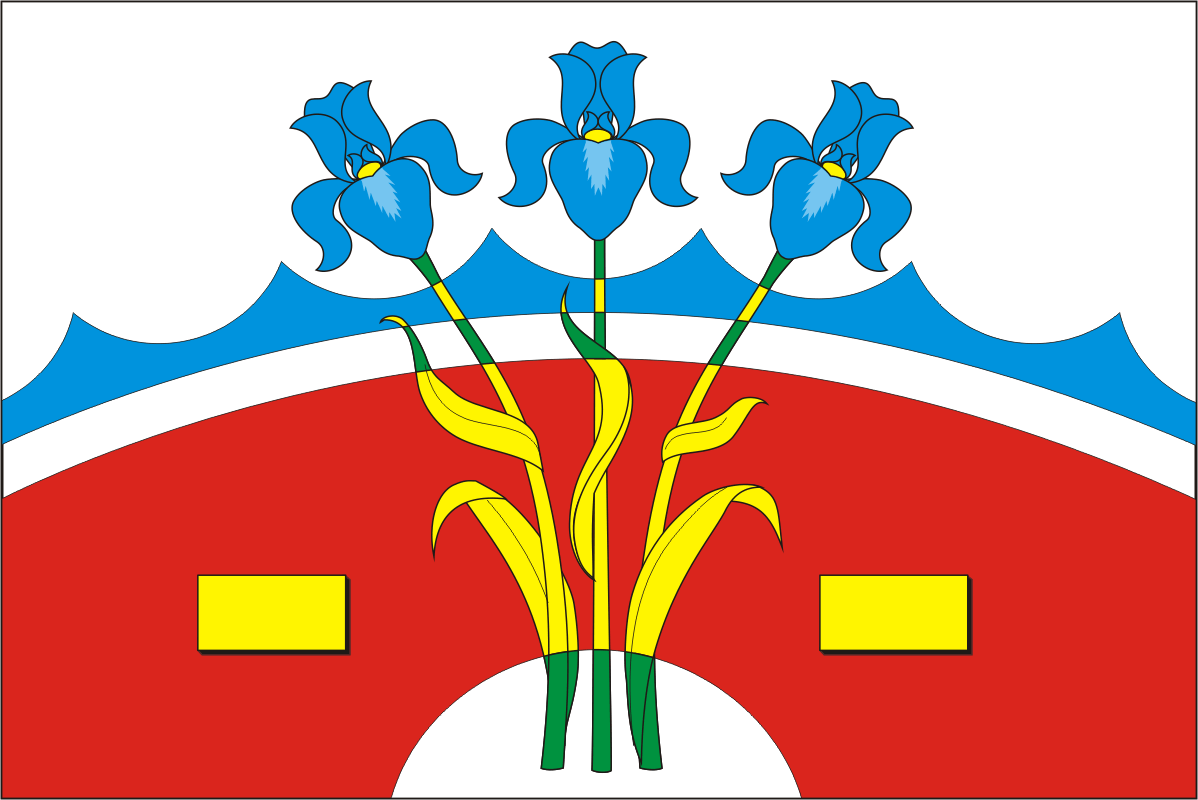 Об утверждении Положения о флаге муниципального образования Федоровский Первый сельсовет Саракташского района Оренбургской областиГлава Федоровского Первого сельсоветаПредседатель Совета депутатов                                                                                              А.А.ХлопушинПриложение № 1к решению Совета депутатов Федоровского Первого сельсоветаот 05 мая 2017 года № 65Приложение № 2к решению Совета депутатов Федоровского Первого сельсоветаот 05 мая 2017 года № 65